BURLINGTON RETIREMENT SYSTEMCity of Burlington   	City Hall, Room 20, 149 Church Street, Burlington, VT 05401Voice (802) 865-7000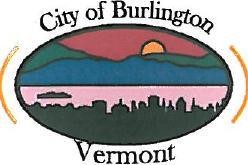 Robert HooperChairman of the BoardMunir KastiVice-ChairmanMeeting – Wednesday, December 23, 2020Start Time – 8:30 AM – 10:30 AMPlease join this meeting:Join Zoom Meetinghttps://us02web.zoom.us/j/85261644826?pwd=SmI1amsvSkRmNzFSU29sV2VOMXhNUT09Meeting ID: 852 6164 4826Passcode: 834923You may also join by phone –Dial by your location        +1 929 205 6099 US (New York)       Meeting ID: 852 6164 48261.   Agenda2.   Public Forum3	Decision on Financial Advisor for the Retirement Board (Expected Executive Discussion)4.  	Adjourn